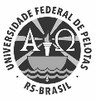 UNIVERSIDADE FEDERAL DE PELOTASRELATÓRIO DE VIAGEM / VISITA TÉCNICA - ALUNO3. Objetivo da viagem/ Pesquisa:4. Atividades/ Fatos Transcorridos:5. Fotos:6. Comprovantes locomoção/ estadia/ alimentação:1. IdentificaçãoNome do aluno:Nome do orientador:PPG:Nª processo da solicitação:2. Período da viagem / visita técnica2. Período da viagem / visita técnicaA viagem ocorreu na data programada? Se não, justifique.A viagem ocorreu na data programada? Se não, justifique.Data de Saída:Data de Retorno:Local da visita (cidade/Estado):Local da visita (cidade/Estado):